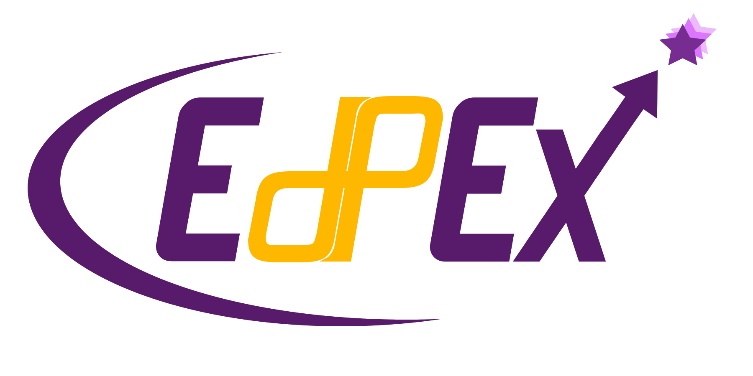 รายงานการตรวจประเมิน (Feedback Report)ประจำปีการศึกษา.......หน่วยงาน....................มหาวิทยาลัยนเรศวรกรรมการประเมิน...............................................................................ประธาน(..........................................................................)...............................................................................กรรมการ(..........................................................................)...............................................................................กรรมการ(..........................................................................)สารบัญหน้า1. วัตถุประสงค์ แนวทาง และคณะกรรมการตรวจประเมิน	2. บทสรุปและผลการตรวจประเมินในภาพรวม (Key Theme)		3. รายละเอียดผลการตรวจประมินแยกรายหมวดและหัวข้อ4. ตารางสรุปผลการประเมิน (Overall Band)		1. วัตถุประสงค์ แนวทาง และคณะกรรมการตรวจประเมิน	วัตถุประสงค์………………………………………………………………………………………………………………………………………………………………………………………………………………………………………………………………………………………………………………………………………………………………………………………………………………………………………………………………………………………………………………………………………………………………………………………………………………………………………………………………………………………………………………………………………………………………………………………………………………………………………………………………………………………………………………………………………………………………………………………………………………………………………………………………………………………………………………………………………………แนวทางที่ใช้ในการตรวจประเมิน………………………………………………………………………………………………………………………………………………………………………………………………………………………………………………………………………………………………………………………………………………………………………………………………………………………………………………………………………………………………………………………………………………………………………………………………………………………………………………………………………………………………………………………………………………………………………………………………………………………………………………………………………………………………………………………………………………………………………………………………………………………………………………………………………………………………………………………………………………………………………………………………………………………………………………………………………………………………………………………………………………………………………………………………………………………………………………………………………………………………………………………………คณะกรรมการตรวจประเมิน	………………………………………………………………………………………………………………………………………………………………………………………………………………………………………………………………………………………………………………………………………………………………………………………………………………………………………………………………………………………………………………………………………………………………………………………………………………………………………………………………………………………………………………………………………………………………………………………………………………………………………………………………………………………………………………………………………………………………………………………………………………………………………………………………………………………………………………………………………………………………………………………………………………………………………………………………………………………………………………………………………………………………………………………………………………………………………………………………………………………………………………………………………………………………………………………………………………………………………………………………………………………………………………………………………………………………………………………………………………………………………………………………………………………………………………………………………………………………………………………………………………………………………………………………………………………………………………………………………………………………………………………………………………………………………………………………………………………………………………………………………………………………………………………………………………………………………………………………………………………2. บทสรุปและผลการตรวจประเมินในภาพรวม (Key Theme)	2.1 Process Strength………………………………………………………………………………………………………………………………………………………………………………………………………………………………………………………………………………………………………………………………………………………………………………………………………………………………………………………………………………………………………………………………………………………………………………………………………………………………………………………………………………………………………………………………………………………………………………………………………………………………………………………………………………………………………………………………………………………………………………………………………………………………………………………………………………………………………………………………………………2.2 Process OFI………………………………………………………………………………………………………………………………………………………………………………………………………………………………………………………………………………………………………………………………………………………………………………………………………………………………………………………………………………………………………………………………………………………………………………………………………………………………………………………………………………………………………………………………………………………………………………………………………………………………………………………………………………………………………………………………………………………………………………………………………………………………………………………………………………………………………………………………………………2.3 Result Strength………………………………………………………………………………………………………………………………………………………………………………………………………………………………………………………………………………………………………………………………………………………………………………………………………………………………………………………………………………………………………………………………………………………………………………………………………………………………………………………………………………………………………………………………………………………………………………………………………………………………………………………………………………………………………………………………………………………………………………………………………………………………………………………………………………………………………………………………………………………………………………………………………………………………………………………………………………………………………………………………………2.4 Result OFI………………………………………………………………………………………………………………………………………………………………………………………………………………………………………………………………………………………………………………………………………………………………………………………………………………………………………………………………………………………………………………………………………………………………………………………………………………………………………………………………………………………………………………………………………………………………………………………………………………………………………………………………………………………………………………………………………………………………………………………………………………………………………………………………………………………………………………………………………………………………………………………………………………………………………………………………………………………………………………………………………………………………………………………………………………………………………………………………………………………………………………………………3. รายละเอียดผลการตรวจประเมินแยกรายหมวดและหัวข้อหมวดที่ 1 การนำองค์กร1.1 การนำองค์กรโดยผู้นำระดับสูงStrength………………………………………………………………………………………………………………………………………………………………………………………………………………………………………………………………………………………………………………………………………………………………………………………………………………………………………………………………………………………………………………………………………………………………………OFI………………………………………………………………………………………………………………………………………………………………………………………………………………………………………………………………………………………………………………………………………………………………………………………………………………………………………………………………………………………………………………………………………………………………………1.2 การกำกับดูแลและความรับผิดชอบต่อสังคม Strength………………………………………………………………………………………………………………………………………………………………………………………………………………………………………………………………………………………………………………………………………………………………………………………………………………………………………………………………………………………………………………………………………………………………………OFI………………………………………………………………………………………………………………………………………………………………………………………………………………………………………………………………………………………………………………………………………………………………………………………………………………………………………………………………………………………………………………………………………………………………………หมวดที่ 2 กลยุทธ์2.1 การจัดทำกลยุทธ์Strength………………………………………………………………………………………………………………………………………………………………………………………………………………………………………………………………………………………………………………………………………………………………………………………………………………………………………………………………………………………………………………………………………………………………………OFI………………………………………………………………………………………………………………………………………………………………………………………………………………………………………………………………………………………………………………………………………………………………………………………………………………………………………………………………………………………………………………………………………………………………………2.2 การนำกลยุทธ์ไปสู่การปฏิบัติStrength………………………………………………………………………………………………………………………………………………………………………………………………………………………………………………………………………………………………………………………………………………………………………………………………………………………………………………………………………………………………………………………………………………………………………OFI………………………………………………………………………………………………………………………………………………………………………………………………………………………………………………………………………………………………………………………………………………………………………………………………………………………………………………………………………………………………………………………………………………………………………หมวดที่ 3 ลูกค้า 3.1 เสียงของลูกค้าStrength………………………………………………………………………………………………………………………………………………………………………………………………………………………………………………………………………………………………………………………………………………………………………………………………………………………………………………………………………………………………………………………………………………………………………OFI………………………………………………………………………………………………………………………………………………………………………………………………………………………………………………………………………………………………………………………………………………………………………………………………………………………………………………………………………………………………………………………………………………………………………3.2 ความผูกพันของลูกค้า Strength………………………………………………………………………………………………………………………………………………………………………………………………………………………………………………………………………………………………………………………………………………………………………………………………………………………………………………………………………………………………………………………………………………………………………OFI………………………………………………………………………………………………………………………………………………………………………………………………………………………………………………………………………………………………………………………………………………………………………………………………………………………………………………………………………………………………………………………………………………………………………หมวดที่ 4 การวัด การวิเคราะห์และการจัดการความรู้4.1 การวัด การวิเคราะห์และการปรับปรุงผลการดำเนินการขององค์กร Strength………………………………………………………………………………………………………………………………………………………………………………………………………………………………………………………………………………………………………………………………………………………………………………………………………………………………………………………………………………………………………………………………………………………………………OFI………………………………………………………………………………………………………………………………………………………………………………………………………………………………………………………………………………………………………………………………………………………………………………………………………………………………………………………………………………………………………………………………………………………………………4.2 การจัดการความรู้ สารสนเทศและเทคโนโลยีสารสนเทศ Strength………………………………………………………………………………………………………………………………………………………………………………………………………………………………………………………………………………………………………………………………………………………………………………………………………………………………………………………………………………………………………………………………………………………………………OFI………………………………………………………………………………………………………………………………………………………………………………………………………………………………………………………………………………………………………………………………………………………………………………………………………………………………………………………………………………………………………………………………………………………………………หมวดที่ 5 บุคลากร5.1 สภาพแวดล้อมด้านบุคลากร Strength………………………………………………………………………………………………………………………………………………………………………………………………………………………………………………………………………………………………………………………………………………………………………………………………………………………………………………………………………………………………………………………………………………………………………OFI………………………………………………………………………………………………………………………………………………………………………………………………………………………………………………………………………………………………………………………………………………………………………………………………………………………………………………………………………………………………………………………………………………………………………5.2 ความผูกพันของบุคลากร Strength………………………………………………………………………………………………………………………………………………………………………………………………………………………………………………………………………………………………………………………………………………………………………………………………………………………………………………………………………………………………………………………………………………………………………OFI………………………………………………………………………………………………………………………………………………………………………………………………………………………………………………………………………………………………………………………………………………………………………………………………………………………………………………………………………………………………………………………………………………………………………หมวดที่ 6 ระบบปฏิบัติการ6.1 กระบวนการทำงานStrength………………………………………………………………………………………………………………………………………………………………………………………………………………………………………………………………………………………………………………………………………………………………………………………………………………………………………………………………………………………………………………………………………………………………………OFI………………………………………………………………………………………………………………………………………………………………………………………………………………………………………………………………………………………………………………………………………………………………………………………………………………………………………………………………………………………………………………………………………………………………………6.2 ประสิทธิผลของการปฏิบัติการStrength………………………………………………………………………………………………………………………………………………………………………………………………………………………………………………………………………………………………………………………………………………………………………………………………………………………………………………………………………………………………………………………………………………………………………OFI………………………………………………………………………………………………………………………………………………………………………………………………………………………………………………………………………………………………………………………………………………………………………………………………………………………………………………………………………………………………………………………………………………………………………หมวดที่ 7 ผลลัพธ์7.1 ผลลัพธ์ด้านการเรียนรู้ของผู้เรียนและด้านกระบวนการ Strength………………………………………………………………………………………………………………………………………………………………………………………………………………………………………………………………………………………………………………………………………………………………………………………………………………………………………………………………………………………………………………………………………………………………………OFI………………………………………………………………………………………………………………………………………………………………………………………………………………………………………………………………………………………………………………………………………………………………………………………………………………………………………………………………………………………………………………………………………………………………………7.2 ผลลัพธ์ด้านการมุ่งเน้นลูกค้าStrength………………………………………………………………………………………………………………………………………………………………………………………………………………………………………………………………………………………………………………………………………………………………………………………………………………………………………………………………………………………………………………………………………………………………………OFI………………………………………………………………………………………………………………………………………………………………………………………………………………………………………………………………………………………………………………………………………………………………………………………………………………………………………………………………………………………………………………………………………………………………………7.3 ผลลัพธ์ด้านการมุ่งเน้นบุคลากร Strength………………………………………………………………………………………………………………………………………………………………………………………………………………………………………………………………………………………………………………………………………………………………………………………………………………………………………………………………………………………………………………………………………………………………………OFI………………………………………………………………………………………………………………………………………………………………………………………………………………………………………………………………………………………………………………………………………………………………………………………………………………………………………………………………………………………………………………………………………………………………………7.4 ผลลัพธ์ด้านการนำองค์กรและการกำกับดูแลStrength………………………………………………………………………………………………………………………………………………………………………………………………………………………………………………………………………………………………………………………………………………………………………………………………………………………………………………………………………………………………………………………………………………………………………OFI………………………………………………………………………………………………………………………………………………………………………………………………………………………………………………………………………………………………………………………………………………………………………………………………………………………………………………………………………………………………………………………………………………………………………7.5 ผลลัพธ์ด้านงบประมาณ การเงินและการตลาด Strength………………………………………………………………………………………………………………………………………………………………………………………………………………………………………………………………………………………………………………………………………………………………………………………………………………………………………………………………………………………………………………………………………………………………………OFI………………………………………………………………………………………………………………………………………………………………………………………………………………………………………………………………………………………………………………………………………………………………………………………………………………………………………………………………………………………………………………………………………………………………………4. สรุปผลการประเมิน (Overall Band)	ระดับการประเมินในภาพรวมในหมวดกระบวนการ (หมวด 1 – 6) = ระดับการประเมินในภาพรวมในหมวดผลลัพธ์ (หมวด 7) =หมายเหตุ: ระดับการประเมินในภาพรวม (Overall Band) นี้ เป็นการรวมคะแนนผลการประเมินจากทุกหัวข้อตามเกณฑ์ EdPEx ทั้ง 17 หัวข้อ แล้วจึงทำการแปลผลออกมาเป็นระดับการประเมินในภาพรวม ไม่ได้เป็นการนำระดับการประเมินรายหัวข้อ (Item Band) มาเฉลี่ยรวมกันแต่อย่างใดตารางที่ 1 แสดงสรุปผลการประเมินตนเอง ตามเกณฑ์ EdPExตาราง 2 แนวทางการให้คะแนนรายหมวด สำหรับหมวด 1-6 (Item Band)ตาราง 3 แนวทางการให้คะแนนรายหมวด สำหรับหมวด 7 (Item Band)ตาราง 4 คำอธิบายระดับการประเมินในภาพรวมของกระบวนการ (Overall Band)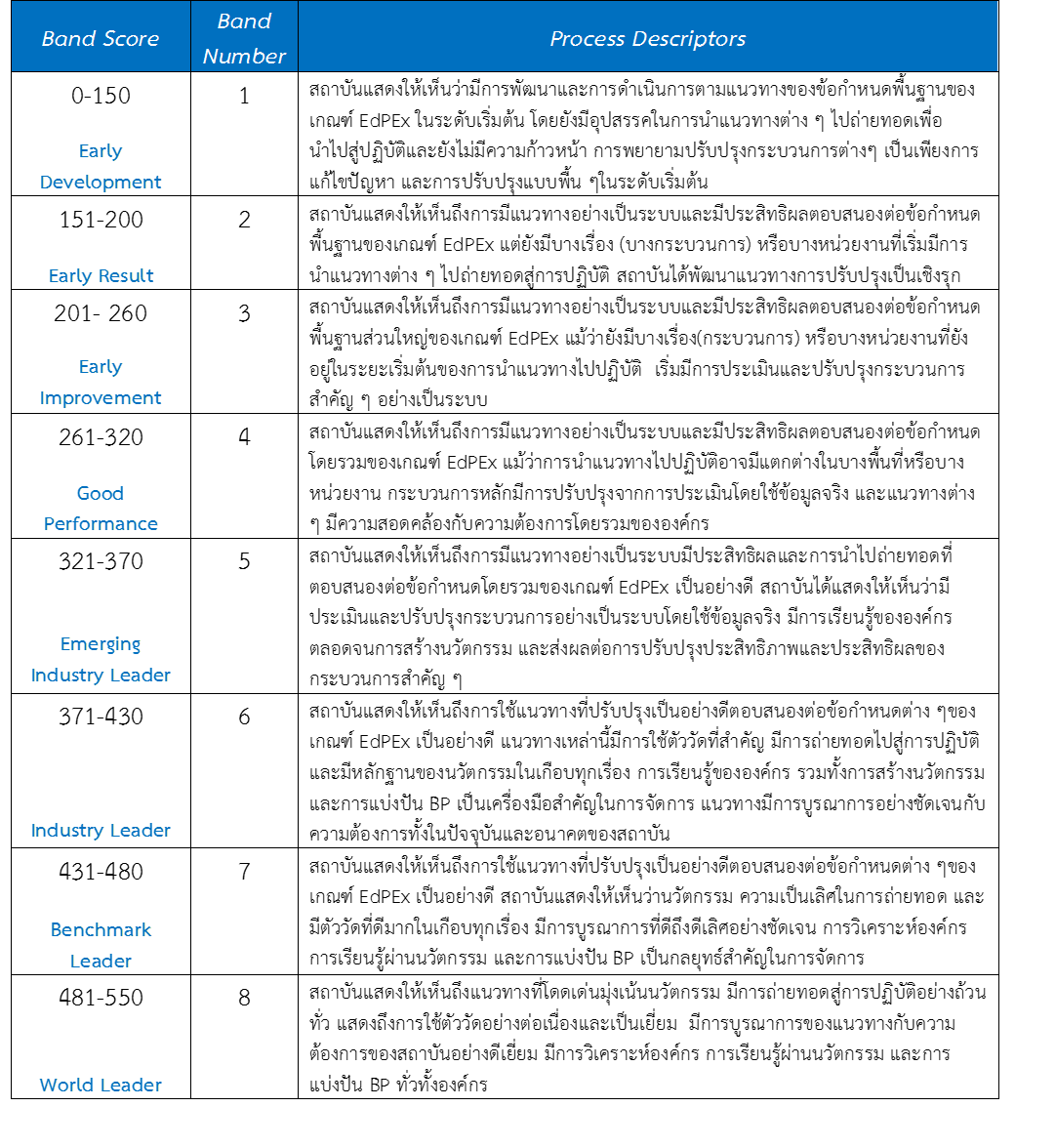 ตาราง 5 คำอธิบายระดับการประเมินในภาพรวมของผลลัพธ์ (Overall Band)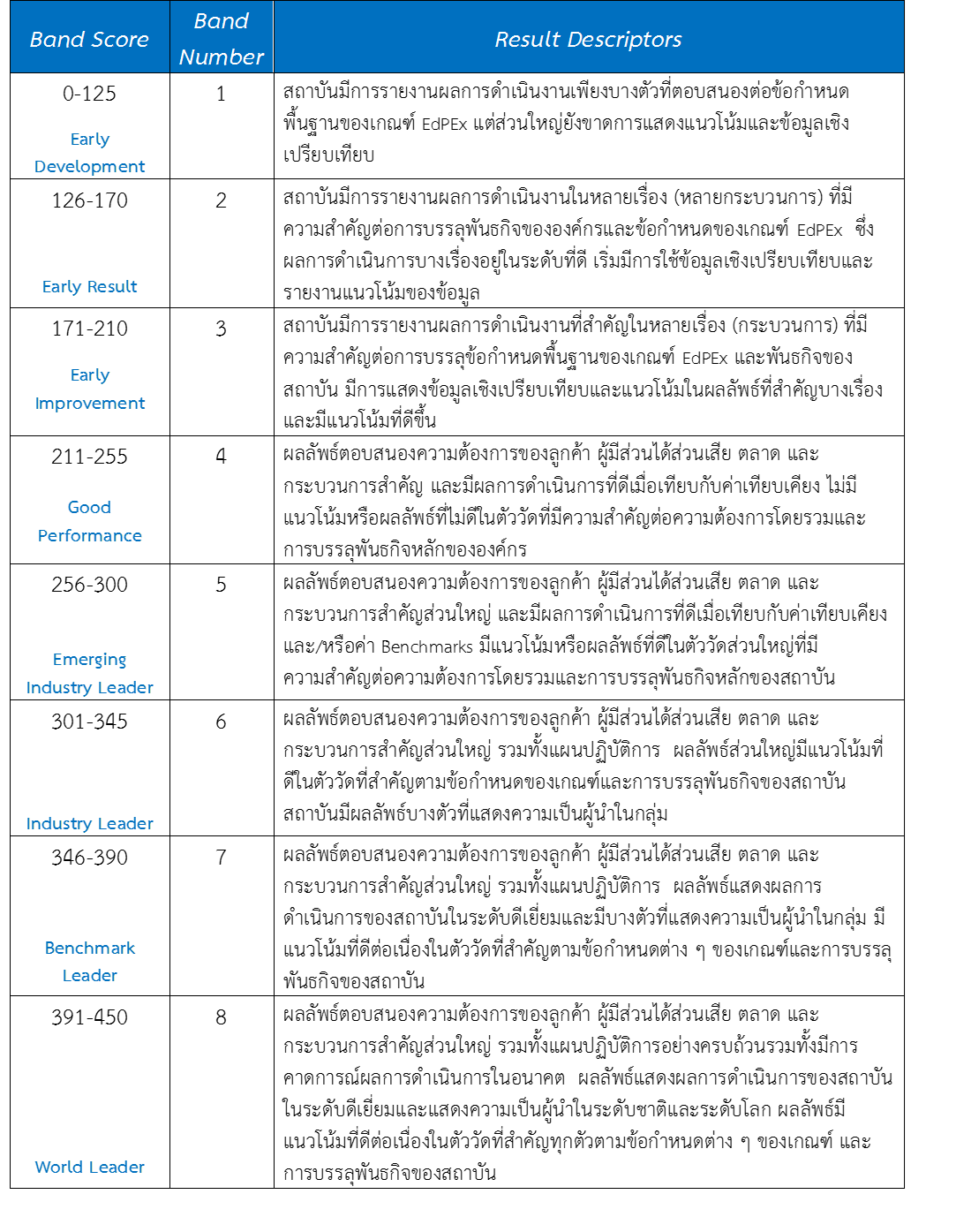 หมวดและหัวข้อต่าง ๆหมวดและหัวข้อต่าง ๆหมวดและหัวข้อต่าง ๆคะแนนเต็มเปอร์เซ็นต์ที่ได้ (%)สรุปคะแนนที่ได้1การนำองค์กรการนำองค์กร12011.1การนำองค์กรโดยผู้นำระดับสูง7011.2การกำกับดูแลองค์กรและการสร้างประโยชน์ให้สังคม 502กลยุทธ์กลยุทธ์8522.1การจัดทำกลยุทธ์4522.2การนำกลยุทธ์ไปปฏิบัติ403ลูกค้าลูกค้า8533.1ความคาดหวังของลูกค้า4033.2ความผูกพันของลูกค้า454การวัด การวิเคราะห์และการจัดการความรู้การวัด การวิเคราะห์และการจัดการความรู้9044.1การวัด การวิเคราะห์และปรับปรุงผลการดำเนินการขององค์กร4544.2การจัดการสารสนเทศและการจัดการความรู้ 455บุคลากรบุคลากร8555.1สภาวะแวดล้อมด้านบุคลากร4055.2ความผูกพันของบุคลากร456การปฏิบัติการการปฏิบัติการ8566.1กระบวนการทำงาน4566.2ประสิทธิผลของการปฏิบัติการ407ผลลัพธ์ผลลัพธ์45077.1ผลลัพธ์ด้านการเรียนรู้ของผู้เรียน การตอบสนองต่อลูกค้ากลุ่มอื่นและด้านกระบวนการ12077.2ผลลัพธ์ด้านผู้เรียนและลูกค้ากลุ่มอื่น8077.3ผลลัพธ์ด้านบุคลากร8077.4ผลลัพธ์ด้านการนำองค์กรและการกำกับดูแลองค์กร8077.5ผลลัพธ์ด้านงบประมาณ การเงิน ตลาดและกลยุทธ์90คะแนนรวมคะแนนรวมคะแนนรวม1,000คะแนนคำอธิบาย0% หรือ 5%    A: ไม่ปรากฏแนวทางอย่างเป็นระบบ มีสารสนเทศเพียงผิวเผิน     D: แทบไม่ปรากฏหลักฐานการถ่ายทอดเพื่อนำไปปฏิบัติ     L: ไม่แสดงให้เห็นว่ามีแนวคิดในการปรับปรุง มีการปรับปรุงเมื่อเกิดปัญหา I : ไม่แสดงให้เห็นว่ามีความสอดคล้องไปในแนวทางเดียวกันในระดับสถาบัน แต่ละส่วนหรือหน่วยงานดำเนินการอย่างเอกเทศ10%,15%, 20% หรือ 25%    A: แสดงให้เห็นว่าเริ่มมีแนวทางที่เป็นระบบที่ตอบสนองต่อคำถามพื้นฐานของหัวข้อ     D: การนำแนวทางไปถ่ายทอดเพื่อนำไปปฏิบัติเพียงอยู่ในขั้นเริ่มต้นในเกือบทุกส่วนหรือหน่วยงานซึ่งเป็นอุปสรรคต่อการบรรลุผลที่ตอบสนองต่อคำถามพื้นฐานของหัวข้อนั้น     L: เริ่มมีการเปลี่ยนแปลงจากการตั้งรับปัญหามาเป็นแนวคิดในการปรับปรุงแบบพื้น ๆ     I : มีแนวทางที่สอดคล้องไปในแนวทางเดียวกันกับส่วนหรือหน่วยงานอื่น โดยส่วนใหญ่เกิดจากการร่วมกันแก้ปัญหา30%, 35%, 40% หรือ 45%    A: แสดงให้เห็นว่ามีแนวทางที่เป็นระบบและมีประสิทธิผลที่ตอบสนองต่อคำถามพื้นฐานของหัวข้อ     D: มีการนำแนวทางไปถ่ายทอดเพื่อนำไปปฏิบัติ ถึงแม้ว่าบางส่วนหรือบางหน่วยงานเพิ่งอยู่ในขั้นเริ่มต้น    L: เริ่มมีแนวทางอย่างเป็นระบบในการประเมินและปรับปรุงกระบวนการที่สำคัญ     I : แนวทางเริ่มมีความสอดคล้องกับความจำเป็นพื้นฐานที่สถาบันต้องทำ/มี ตามที่ระบุไว้ในโครงร่างองค์กรและหัวข้อกระบวนการอื่น ๆ50%,55%, 60% หรือ 65%    A: มีแนวทางที่เป็นระบบและมีประสิทธิผลที่ตอบสนองต่อคำถามโดยรวมของหัวข้อ     D: มีการนำแนวทางไปถ่ายทอดเพื่อนำไปปฏิบัติเป็นอย่างดี ถึงแม้การปฏิบัติอาจแตกต่างกันในบางส่วนหรือบางหน่วยงาน     L: มีกระบวนการประเมินและปรับปรุงอย่างเป็นระบบโดยใช้ข้อมูลจริง และเริ่มมีการเรียนรู้ในระดับองค์กร ซึ่งรวมถึงการสร้างนวัตกรรมเพื่อปรับปรุงประสิทธิภาพและประสิทธิผลของกระบวนการที่สำคัญ I : แนวทางมีความสอดคล้องกับความจำเป็นโดยรวมที่สถาบันต้องทำ/มี ตามที่ระบุไว้ในโครงร่างองค์กรและในหัวข้อกระบวนการอื่น ๆ70%,75%, 80% หรือ 85%    A: ปรากฏหลักฐานว่ามีแนวทางอย่างเป็นระบบและมีประสิทธิผลที่ตอบคำถามย่อยของหัวข้อ     D: มีการนำแนวทางไปถ่ายทอดเพื่อนำไปปฏิบัติเป็นอย่างดีโดยไม่มีความแตกต่างอย่างมีนัยสำคัญในพื้นที่หรือหน่วยงานส่วนใหญ่       L: มีกระบวนการประเมินและปรับปรุงอย่างเป็นระบบโดยใช้ข้อมูลจริง และมีการเรียนรู้ในระดับองค์กร รวมถึงการสร้างนวัตกรรม ซึ่งเป็นเครื่องมือที่สำคัญในการจัดการ ปรากฏหลักฐานอย่างชัดเจนถึงการเปลี่ยนแปลงที่ดีขึ้น อันเป็นผลมาจากการวิเคราะห์และการแบ่งปันระดับองค์กร    I : มีแนวทางที่บูรณาการกับความจำเป็นที่สถาบันต้องทำ/มี ทั้งในปัจจุบันและอนาคต ตามที่ระบุไว้ในโครงร่างองค์กรและในหัวข้อกระบวนการอื่น ๆ90%, 95%หรือ 100%    A: มีแนวทางอย่างเป็นระบบและมีประสิทธิผลที่ตอบคำถามย่อยของหัวข้ออย่างครบถ้วน     D: มีการนำแนวทางไปถ่ายทอดเพื่อนำไปปฏิบัติอย่างทั่วถึงโดยไม่มีจุดอ่อนหรือความแตกต่างอย่างมีนัยสำคัญในพื้นที่หรือหน่วยงานใด ๆ    L: มีกระบวนการประเมินและปรับปรุงอย่างเป็นระบบโดยใช้ข้อมูลจริง และมีการเรียนรู้ในระดับองค์กรผ่านการสร้างนวัตกรรม โดยนำมาใช้เป็นเครื่องมือที่สำคัญในการจัดการทั่วทั้งองค์กร มีหลักฐานที่ชัดเจนว่าการเปลี่ยนแปลงที่ดีขึ้นและนวัตกรรมที่เกิดขึ้นทั่วทั้งองค์กรนี้ เป็นผลมาจากการวิเคราะห์และการแบ่งปันความรู้    I : แนวทางมีการบูรณาการอย่างดีกับความจำเป็นที่สถาบันต้องทำ/มี ทั้งในปัจจุบันและอนาคตตามที่ระบุไว้ในโครงร่างองค์กรและในหัวข้อกระบวนการอื่น ๆคะแนนคำอธิบาย0% หรือ 5%    Le: ไม่มีการรายงานผลการดำเนินการของสถาบัน และ/หรือมีผลลัพธ์ที่ไม่ดีในเรื่องที่รายงานไว้    T: ไม่มีการรายงานข้อมูลที่แสดงแนวโน้ม หรือข้อมูลที่แสดงส่วนใหญ่มีแนวโน้มในทางลบ    C: ไม่มีการรายงานสารสนเทศเชิงเปรียบเทียบI : ไม่มีการรายงานผลลัพธ์ในเรื่องที่มีความสำคัญต่อการบรรลุพันธกิจของสถาบัน10%,15%, 20% หรือ 25%    Le: มีการรายงานผลการดำเนินการของสถาบันเพียงบางเรื่องที่มีความสำคัญ ตอบสนองต่อคำถามพื้นฐานของหัวข้อ และเริ่มมีระดับผลการดำเนินการที่ดีในบางเรื่อง    T: มีการรายงานแนวโน้มของข้อมูลบางเรื่อง บางเรื่องแสดงแนวโน้มในทางลบ    C: แทบไม่มี หรือไม่มีการรายงานสารสนเทศเชิงเปรียบเทียบ     I : มีการรายงานผลลัพธ์เพียงบางเรื่องที่มีความสำคัญต่อการบรรลุพันธกิจของสถาบัน30%, 35%, 40% หรือ 45%    Le: มีการรายงานถึงระดับผลการดำเนินการที่ดี ตอบสนองต่อคำถามพื้นฐานของหัวข้อ    T: มีการรายงานแนวโน้มของข้อมูลบางเรื่อง และข้อมูลส่วนใหญ่ที่แสดงนั้นมีแนวโน้มที่ดี     C: เริ่มมีสารสนเทศเชิงเปรียบเทียบ I : มีการรายงานผลลัพธ์ในหลายเรื่องที่มีความสำคัญต่อการบรรลุพันธกิจของสถาบัน50%,55%, 60% หรือ 65%    Le: มีการรายงานถึงระดับผลการดำเนินการที่ดี ที่ตอบสนองต่อคำถามโดยรวมของหัวข้อ    T: แสดงถึงแนวโน้มที่ดีในเรื่องต่าง ๆ ที่มีความสำคัญต่อการบรรลุพันธกิจของสถาบัน    C: ผลการดำเนินการในปัจจุบันบางเรื่อง มีการเทียบเคียงกับคู่เทียบและ/หรือระดับเทียบเคียงที่เหมาะสม และมีผลการดำเนินการที่ดีในเชิงเปรียบเทียบ   I : มีการรายงานผลการดำเนินการของสถาบัน ที่ครอบคลุมความต้องการส่วนใหญ่ของผู้เรียน และลูกค้ากลุ่มอื่น ตลาดและกระบวนการที่สำคัญตามความต้องการที่สำคัญของลูกค้า ตลาดและกระบวนการ70%,75%, 80% หรือ 85%    Le: มีการรายงานระดับผลการดำเนินการที่ดีถึงดีเลิศ ตอบสนองต่อคำถามย่อยของหัวข้อ    T: มีแนวโน้มที่ดีอย่างต่อเนื่องในเรื่องที่สำคัญส่วนใหญ่ ซึ่งจะทำให้บรรลุพันธกิจของสถาบัน    C: แนวโน้มและผลการดำเนินการในปัจจุบันส่วนใหญ่หรือหลายเรื่อง มีการเทียบเคียงกับคู่เทียบและ/หรือระดับเทียบเคียงที่เหมาะสม มีผลการดำเนินการที่ดีมากในเชิงเปรียบเทียบ รวมทั้งผลการดำเนินการที่แสดงถึงความเป็นผู้นำในวงการI : มีการรายงานผลการดำเนินการขององค์กรที่ที่ครอบคลุมความต้องการส่วนใหญ่ของผู้เรียน และลูกค้ากลุ่มอื่น ตลาด กระบวนการ และแผนปฏิบัติการที่สำคัญ 90%, 95%หรือ 100%    Le: มีการรายงานระดับผลการดำเนินการที่ดีเลิศ ตอบสนองต่อคำถามของหัวข้อย่อยอย่างครบถ้วน    T: มีแนวโน้มที่ดีอย่างต่อเนื่องในเรื่องที่สำคัญทุกเรื่อง ซึ่งจะทำให้บรรลุพันธกิจของสถาบัน    C: แสดงถึงความเป็นผู้นำในวงการและเป็นผู้นำในเชิงเปรียบเทียบในหลายด้าน    I : มีการรายงานผลการดำเนินการและการคาดการณ์ผลการดำเนินการของสถาบันที่ครอบคลุมความต้องการส่วนใหญ่ของผู้เรียน และลูกค้ากลุ่มอื่น ตลาด กระบวนการ และแผนปฏิบัติการที่สำคัญ